PROGRAMA DE RESIDÊNCIA INTEGRADA MULTIPROFISSIONAL EM URGÊNCIA E EMERGÊNCIA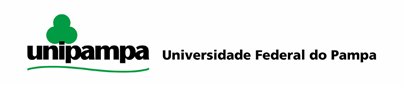 COMPROVANTE DE FREQUÊNCIA DAS ATIVIDADES PRÁTICASNome do Residente:______________________________________________________Área Profissional:________________________________________________________		Mês/Ano:_________________________________________________________________________________________________________________________________________________________________________________________Assinatura do Residente					                                   Assinatura do Preceptor                                                                                                                        Assinatura do TutorData/HorárioManhãManhãTardeTardeNoiteNoiteCenário de PráticaTotal Horas/DiaRubrica do ResidenteRubrica do Tutor/Preceptor/ ResponsávelData/HorárioEntradaSaídaEntradaSaídaEntradaSaídaCenário de PráticaTotal Horas/DiaRubrica do ResidenteRubrica do Tutor/Preceptor/ Responsável01020304050607080910111213141516171819202122232425262728293031Total de horas em atividades práticas:               Total de horas em atividades práticas:               Total de horas em atividades práticas:               Total de horas em atividades práticas:               Total de horas em atividades práticas:               Total de horas em atividades práticas:               Total de horas em atividades práticas:               Total de horas em atividades práticas:               Total de horas em atividades práticas:               Total de horas em atividades práticas:               Total de horas em atividades práticas:               